Open Seminar on Interculturalism and Education in Quebec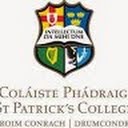 Conference on Immigration and Identity in Culture and Society:France, Québec and Ireland Now.Saint Patrick’s College 			FRI March 27- SAT 28, 2015Friday 27 March 2015 			(Room E203 for all events on both days)10.40 Conference registration for non DCU/SPD members  (10 euro per day)11.00-1.00 Open Seminar on Education and Interculturalism in QuebecProfessor Marie McAndrew, University of Montreal, Québec: “The Education of Immigrant Students and Intercultural Education in Quebec: Context, Issues, Outcomes”.Anita Aloisio, filmmaker, Québec:  “Experiences of the first school-goers under bill 101 language law: Les Enfants de la loi 101 (documentary, 2007)”1.00 -2.00. Lunch and Conference registration ctd 2.00-2.30 Welcome and Introductory Speech (Dr Dervila Cooke, Saint Patrick’s College)2.30-4.00 Dr Alan Grossman, Centre for Transcultural Research and Media Practice (Dublin Institute of Technology, Ireland): “Promise and Unrest: The Affective Economy of Global Care Work”Dr Borbála Faragó, Saint Patrick’s College, Drumcondra, Ireland: “Immigrant Writing in Ireland: Poetry Matters”Dr Simona Pruteanu, Wilfrid Laurier University, Canada: “From Survival To Rebirth: Replacing the Need to Speak with the Pleasure of Speaking in Novels by Abla Farhoud and Kim Thúy (From Migrant Writing to Transnational Writing in Quebec)”. 4.00-4.30  Teabreak and informal discussion4.30-5.30 Dr Charlotte McIvor, National University of Ireland, Galway: “Performance as Intercultural Dialogue?: Arambe Productions, Camino Productions and Polish Theatre Ireland”Dermot Bolger (writer, Ireland): “Exile and Empathy: Poems about Exile and The Townlands of Brazil”Saturday 28 March 201510.15-11.45 Dr Jason King, National University of Ireland, Galway: “Performing Diaspora in Ireland and Quebec: Staging Migrant Memory and Transnational Identity”Dr Jerry White, Dalhousie University, Canada, “André Forcier’s Je me souviens as a Meditation on the Irish and Interculturalism”Professor Will Higbee, University of Exeter, UK, “Economic Crisis, the Politics of Immigration and the Possibility of Transnational Solidarity in Tony Gatlif’s Indignados (2012)”12.00-1.00 LUNCH1.00-2.30 Professor Marie McAndrew, Université de Montréal, Canada: “Interculturalism in Québec: Competing Visions and Current Debates”Anitia Aloisio, filmmaker:  “1960s and 1970s-born Cultural Practitioners of Italian Descent in Québec: Questions of Identity and Belonging” Dr Catherine Khordoc, Carleton University, Canada, “Traversing the Borders of Migrant Writing – Transnational Writing in Québec”2.30-3.00 Teabreak and informal discussion3.00 -5.00 Dr Myriam Louviot, Editions Didier, France: “Deconstructing French Identity: World Literature in French (Individual Trajectories and some Black Writers)” Ruth Scales, doctoral candidate, National University of Ireland, Galway: “The Uses of Banlieue French in some Contemporary Writers of North African Descent”Dr Anne Schneider, Université de Caen, France: “Hybridizing The French Language in Children’s Literature in France  by Writers of North African Connection, Origin or Descent”                                 Roundtable discussions and thanks